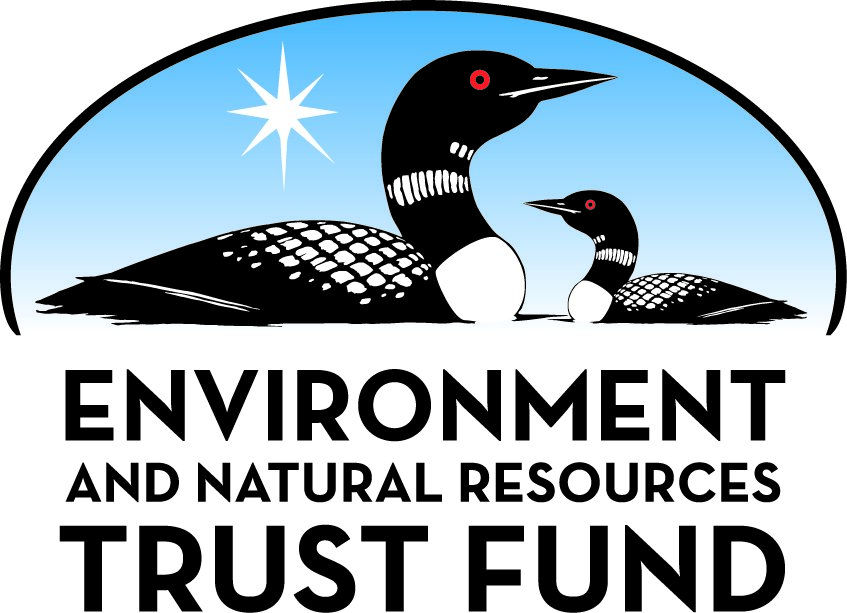 Environment and Natural Resources Trust FundM.L. 2021 Approved Work PlanGeneral InformationID Number: 2021-027Staff Lead: Becca NashDate this document submitted to LCCMR: July 21, 2021Project Title: ML 2021 Contract Agreement ReimbursementProject Budget: $135,000Project Manager InformationName: Katherine Sherman-HoehnOrganization: MN DNR - Grants UnitOffice Telephone: (651) 259-5533Email: katherine.sherman-hoehn@state.mn.usWeb Address: https://www.dnr.state.mn.us/grants/passthrough/index.htmlProject ReportingDate Work Plan Approved by LCCMR: July 20, 2021Reporting Schedule: September  1 / September  1 of each year.Project Completion: June 30, 2024Final Report Due Date: August 14, 2024Legal InformationLegal Citation: M.L. 2021, First Special Session, Chp. 6, Art. 6, Sec. 2, Subd. 10aAppropriation Language: $135,000 the first year is from the trust fund to the commissioner of natural resources, at the direction of the Legislative-Citizen Commission on Minnesota Resources, for expenses incurred in preparing and administering contracts for the agreements specified in this section. The commissioner must provide documentation to the Legislative-Citizen Commission on Minnesota Resources on the expenditure of these funds.Appropriation End Date: June 30, 2024NarrativeProject Summary: Provide contract management to ENRTF pass-through appropriation recipients for approximately 60 open grants. Ensure funds are expended in compliance with appropriation law, state statute, grants policies, and approved work plans.Describe the opportunity or problem your proposal seeks to address. Include any relevant background information.Provide continued contract management services to pass-through recipients of Environment and Natural Resource Trust Fund (ENRTF) dollars appropriated to the commissioner of natural resources.What is your proposed solution to the problem or opportunity discussed above? i.e. What are you seeking funding to do? You will be asked to expand on this in Activities and Milestones.his appropriation will be used to continue and enhance contract management services to pass-through recipients of ENRTF appropriations to the Commissioner of Natural Resources. The goal of contract management is to ensure that grantees are properly reimbursed and that organizations operate in compliance with ENRTF pass-through appropriation procedures, policies from the Department of Administration’s Grants Management, ENRTF statute, and the recommendations of the Legislative Auditor. Contract management includes: grant agreements and amendments, training, technical assistance, reporting, fiscal monitoring, reimbursement request processing, and close-out of grants.What are the specific project outcomes as they relate to the public purpose of protection, conservation, preservation, and enhancement of the state’s natural resources? The OMBS Grants Unit’s goal is to provide pass-through recipients with the contract management, technical assistance, and grant monitoring they need to successfully complete their conservation work. The Grants Unit provides grantees with one consistent point of contact for their agreements and delivers timely, responsive, customer service.Project LocationWhat is the best scale for describing where your work will take place?  
	StatewideWhat is the best scale to describe the area impacted by your work?  
	StatewideWhen will the work impact occur?  
	During the ProjectActivities and MilestonesActivity 1: Contract ManagementActivity Budget: $135,000Activity Description: 
The Grants Unit manages grant agreements for special environment and natural resource projects recommended by LCCMR and appropriated by the legislature to ensure that all projects operate in compliance with state and LCCMR requirements. Services include:
Contract Management
o	Meeting statutory and Office of Grants Management (OGM) requirements for grant agreements, including contract creation, payment requests, monitoring, and closeout
o	Processing reimbursement requests promptly, in compliance with state and DNR policies and LCCMR-approved workplan
o	Working closely with and responding to requests from the Office of the Legislative Auditor
o	Developing and maintaining accurate reports on Trust fund and individual project status
o	Working cooperatively with LCCMR staff and recipients to resolve questions and make changes
o	Improving processes to increase efficiency and ease for recipients while ensuring fiscal integrity
Training and Ongoing Communication
o	Training recipients on state requirements to ensure they understand the state’s contract and reimbursement procedures and requirements
o	Providing ongoing technical assistance and one-on-one work with recipients where necessary
o	Responding to LCCMR requests for information or assistance
The Grants Unit uses a professional service rate to charge for work, with expenses charged only for actual hours worked and services delivered.Activity Milestones: DisseminationDescribe your plans for dissemination, presentation, documentation, or sharing of data, results, samples, physical collections, and other products and how they will follow ENRTF Acknowledgement Requirements and Guidelines. 
Minnesota Department of Natural Resources Grants Unit staff are in frequent contact with ENRTF pass-through appropriation recipients through phone calls, emails, letters, training, surveys, quarterly newsletters, and manuals. In addition, a website with grantee resources can be found here:
http://www.dnr.state.mn.us/grants/passthrough/index.html

The Minnesota Environment and Natural Resources Trust Fund (ENRTF) will be acknowledged through use of the trust fund logo or attribution language on project print and electronic media, publications, signage, and other communications per the ENRTF Acknowledgement Guidelines.Long-Term Implementation and FundingDescribe how the results will be implemented and how any ongoing effort will be funded. If not already addressed as part of the project, how will findings, results, and products developed be implemented after project completion? If additional work is needed, how will this be funded? 
The Grants Unit will continue contract management through existing policies and procedures, including Office of Grants Management policies; procedures laid out in ENRTF statute, appropriation language, and workplans; and in Grants Unit policies and procedures laid out in attachments to grantee contracts. 
The Grants Unit will continue to track contract management activities and metrics through its database and through state‐mandated file retention procedures, and communicate any relevant findings to LCCMR staff. Additional work would be funded with future appropriations.Other ENRTF Appropriations Awarded in the Last Six YearsBudget SummaryClassified Staff or Generally Ineligible ExpensesNon ENRTF FundsAttachmentsRequired AttachmentsVisual ComponentFile: Alternate Text for Visual ComponentSingle page showing Contract Management Measures from 2015 to 2019. Two charts, one showing Open Grants per Fiscal Year with a gradual upward trend from 54 to 78. Payments by Fiscal Year showing an upward trend from 2015-2018 and a dip back down in 2019 to 2015 levels. Payments were around 140 in 2015 and around 190 in 2018....Optional AttachmentsSupport Letter or OtherDifference between Proposal and Work PlanDescribe changes from Proposal to Work Plan StageChanged Project category under General Information to "Administration"Additional Acknowledgements and Conditions: The following are acknowledgements and conditions beyond those already included in the above workplan:Do you understand and acknowledge the ENRTF repayment requirements if the use of capital equipment changes? 
	N/ADo you agree travel expenses must follow the "Commissioner's Plan" promulgated by the Commissioner of Management of Budget or, for University of Minnesota projects, the University of Minnesota plan? 
	N/ADoes your project have potential for royalties, copyrights, patents, or sale of products and assets? 
	NoDo you understand and acknowledge IP and revenue-return and sharing requirements in 116P.10? 
	N/ADo you wish to request reinvestment of any revenues into your project instead of returning revenue to the ENRTF? 
	N/ADoes your project include original, hypothesis-driven research? 
	NoDoes the organization have a fiscal agent for this project? 
	NoDescriptionCompletion DatePass Through Grant Agreements Provided to RecipientsAugust 31, 2021Contract Management for Pass Through Grant RecipientsJune 30, 2023NameAppropriationAmount AwardedContract Agreement ReimbursementM.L. 2014, Chp. 226, Sec. 2, Subd. 10a$135,000Contract Agreement ReimbursementM.L. 2015, Chp. 76, Sec. 2, Subd. 11b$135,000Contract Agreement ReimbursementM.L. 2016, Chp. 186, Sec. 2, Subd. 10a$135,000Contract Agreement ReimbursementM.L. 2017, Chp. 96, Sec. 2, Subd. 10a$135,000Contract Agreement ReimbursementM.L. 2018, Chp. 214, Art. 4, Sec. 2, Subd. 12$135,000Contract Agreement ReimbursementM.L. 2019, First Special Session, Chp. 4, Art. 2, Sec. 2, Subd. 10a$135,000Category / NameSubcategory or TypeDescriptionPurposeGen. Ineli gible% Bene fits# FTEClass ified Staff?$ AmountPersonnelSub Total-Contracts and ServicesOMBS Grants UnitInternal services or fees (uncommon)The Grants Unit manages grant agreements for special environment and natural resource projects recommended by LCCMR and appropriated by the legislature to ensure that all projects operate in compliance with state and LCCMR requirements.X6.86$135,000Sub Total$135,000Equipment, Tools, and SuppliesSub Total-Capital ExpendituresSub Total-Acquisitions and StewardshipSub Total-Travel In MinnesotaSub Total-Travel Outside MinnesotaSub Total-Printing and PublicationSub Total-Other ExpensesSub Total-Grand Total$135,000Category/NameSubcategory or TypeDescriptionJustification Ineligible Expense or Classified Staff RequestContracts and Services - OMBS Grants UnitInternal services or fees (uncommon)The Grants Unit manages grant agreements for special environment and natural resource projects recommended by LCCMR and appropriated by the legislature to ensure that all projects operate in compliance with state and LCCMR requirements.Per agreement with LCCMR.
This is a single source contract.
CategorySpecific SourceUseStatusAmountStateState Sub Total-Non-StateNon State Sub Total-Funds Total-TitleFileBackground Check form Contract Management 2021